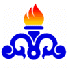 شركت ملي گاز ايرانشركت مجتمع گاز پارس جنوبيگزارش شناختمناقصه شماره  5052/97خدمات نگهباني از اماكن ، اموال و تأسيسات پالايشگاه پنجم شركت مجتمع گاز پارس جنوبيعنوان ، مشخصات كلي ، اهداف كيفي و كمي پروژهانجام خدمات نگهباني از اماکن ، اموال و تاسيسات پالايشگاه پنجم واقع در استان بوشهر ، بندر عسلويه ، منطقه ويژه اقتصادي انرژي پارس و در صورت نياز همكاري در حفاظت و حراست از ساير تأسيسات ، اماكن و محيط‌هاي زير مجموعه شرکت مجتمع گاز پارس جنوبي.سازمان اجرايي كارفرما :نماينده كارفرما در پيمان مدير پالايشگاه پنجم و دستگاه نظارت رئيس اداره حراست شركت مجتمع گاز پارس جنوبي مي باشد.برنامه زماني كلي اوليهمدت قرار داد يكسال شمسي و تاريخ تقريبي شروع بكار آن مورخ 04/08/1397 مي باشد.اطلاعات تامين مالي پروژهاعتبار مربوطه از محل بودجه هاي جاري مصوب كارفرما تامين و بر اساس تاييد صورت وضعيت ها مطابق با مفاد قرارداد پرداخت خواهد شد.اسناد فني ، نقشه ها و اطلاعات وضعيت پروژهبر اساس موارد موجود در كتابچه مناقصه مي باشد كه به شركتهاي تاييد صلاحيت شده ارائه خواهد شد.برنامه تداركاتي پروژهوسائط نقليه مورد نياز جهت انجام خدمات و تعهدات موضوع قرارداد به شرح جدول ذيل مي باشد :جدول شماره (1)  وسائط نقليه مورد نيازقوانين خاص و مقررات اختصاصي پروژهمقررات سازمان حراست وزارت نفتدستورالعمل HSE و ايمني كارفرماراهنمای بهداشت ، ايمنی و محيط زيستقوانين مربوط به منطقه ويژه اقتصاديقوانين بيمه و تامين اجتماعيقانون مالياتي7- قوانين مربوط به مجتمع گاز پارس جنوبيرديفشرح تعداد(دستگاه)1موتورسيكلت صفر كيلومتر 200 سي سي (24ساعته)1 دستگاه